VIRGINIA Society of Medical Assistants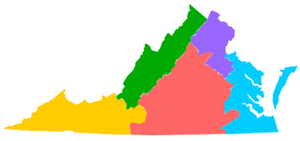 2 yr Strategic Plan2017-2018Goal I:  MentoringEach past officer in the society adopt a member with potential mentor for a committee chair or officer position as they are serving in that particular position.Provide mentee with appropriate VSMA (Virginia Society of Medical Assistants) documents, copy with all correspondence relating to that position and provide feedback as to rational for activities.Goal II: Engage Member EducatorsSeek educators in Virginia to speak on topics at the VSMA annual conference and seminarHave educators speak at state meetings.Goal III: Engage Student Members  Give student members the chance to participate/volunteer at a VSMA seminar at their respective schools. Students may assist in presenting educational topicsGoal IV: Promote the CMA (AAMA) as the preferred credential Encourage CMAs (AAMA) to promote the profession of medical assistanting and credential to employers.